		Friday, 29 September 2023 Dear Parents/Carers, PunctualityWe had 4 hours and 50 minutes of lates this week, meaning vital learning is still being missed by some children. Please ensure that your child is in school before the gates closes at 8.50am each day.AttendanceOur overall attendance for this week is 92.83%.  This is declining each week and is considerably lower than our target of 96%. Events This WeekYear 1 visited St Luke’s Church on Monday.Year 2 had a dog called Sammy who came to visit as part of their topic on pets.Some of our Y5/6 girls took part in a football tournament on Monday.Reading Buddies – a number of our Year 5 and Year 6 started their Reading Buddy training this week.Year 6 children met some staff and pupils from Marsden Heights, who came into school to inform our children about the open evening on Wednesday 4th October.Upcoming EventsAll classes will be taking part in a Reading is Magic Festival and will be carrying out activities within their classes over the next week.Our Learning Ambassadors are taking part in a day with children from other schools at Burnley Youth Theatre on Monday.RemindersPlease ensure that your child’s school uniform and coat have their names in.There are a lot of items left around the school, but it is hard to reunite items of clothing with children, when they have no names in them.Children should have a PE kit in school. This should not be taken home each week, but remains in school for the weekly lessons. They should go home for washing at the end of term.Headlice – Headlice is an issue that affects every school. It would really help if you could check your child’s hair regularly to see if they have headlice or eggs. If they have, you will need to treat your child’s hair. Using a hair conditioner and a thin-toothed headlice comb, would really help. If you need any advice on this, please ask Mrs Iqbal or myself.Online Safety GuideI would like to remind parents/carers that they should have parental settings activated on any devices that their children use, including games consoles. Parents/carers should be monitoring their child’s usage, messages they are sending and ensuring that any games are age appropriate. This is to ensure that your child is behaving appropriately and keeping themselves safe.Key DatesSchool will be closed for half term from Monday 23rd October to Friday 27th October.Year 6 - Just a reminder of the open days for some local high schools.Sir John ThursbyParents and carers of children in Year 5 & 6Open Evening Thursday 5th October 20235.30pm - 7.30pmMarsden HeightsParents and carers of children in Year 5 & 6Open Evening Wednesday 4th October 20235.00pm – 8.00pmPendle ValeParents and carers of children in Year 5 & 6Open Evening Wednesday 27th September 20235.30pm - 7.30pmFamilies of Year 6 children must apply for a school place by 31st October.https://www.lancashire.gov.uk/children-education-families/schools/apply-for-a-school-place/starting-secondary-school/  Thank you for your support,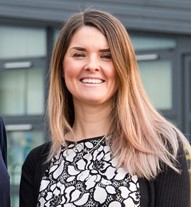 Mrs Sarah Bell Headteacher